La exención personal dependerá del estado personal del contribuyente al finalizar el año contributivo.Individuos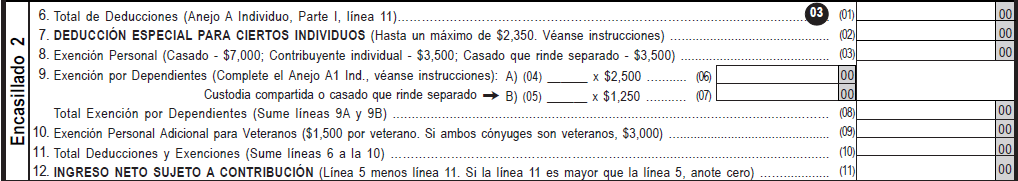 Esta exención se reclama en la Planilla, Encasillado 2, Línea 8.Código de Rentas Internas para un Nuevo Puerto Rico Sección 1033.18 (a) (1)No aplica.Lugar: 	Sistema de Servicio y Atención al Contribuyente “Hacienda Responde”Horario:	Lunes a Viernes                     	8:00 am-4:30 pmTeléfono: 	(787) 620-2323                     	(787) 721-2020                      	(787) 722-0216Fax: 		(787) 522-5055 / 5056Directorio de ColecturíaDirectorio de Distritos de CobroDirectorio de Centros de ServicioContacto del Procurador del ContribuyentePortal del Departamento de HaciendaAl momento de esta revisión no existen preguntas referentes al tema.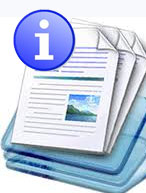 Información sobre el servicio 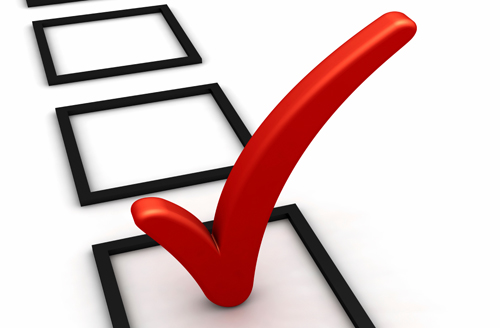 Clasificación del contribuyente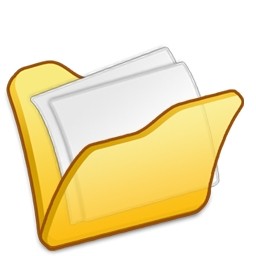 Procedimientos y documentos referentes al servicioEstado personalExención personalContribuyente individualSolteroCasado con capitulaciones de total separación de bienesCasado que no vivía con su cónyuge$3,500Casado que rinde separado $3,500Casado que vive con su cónyuge y rinde planilla conjunta$7,000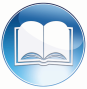 Código, reglamentos o leyes aplicables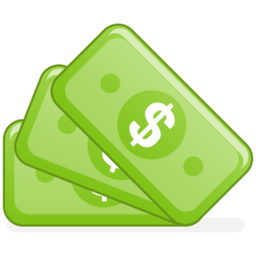 Sellos de Rentas Internas y métodos de pago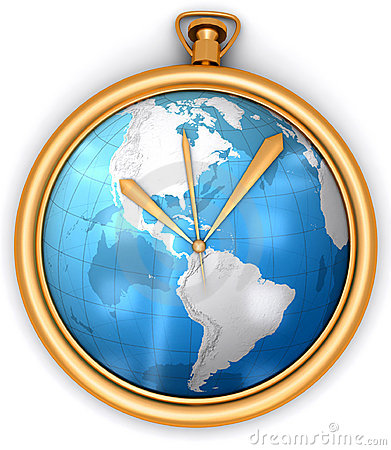 Ubicación y horario de servicio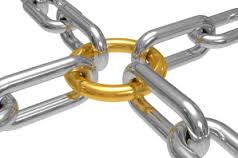 Enlaces relacionados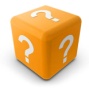 Preguntas frecuentes